*Pencils (regular or mechanical)*Colored Pencils*Pens: Blue and Black Pens ONLY*Composition Books- COLLEGE Rule (3)*Loose Leaf COLLEGE Rule Notebook Paper (Stock up for the year NOW!)*Pencil Case or Pouch ONLY (no cups for desktop)*3-ring Binders- 2 inches in width (2)*8 tab dividers for binders (2)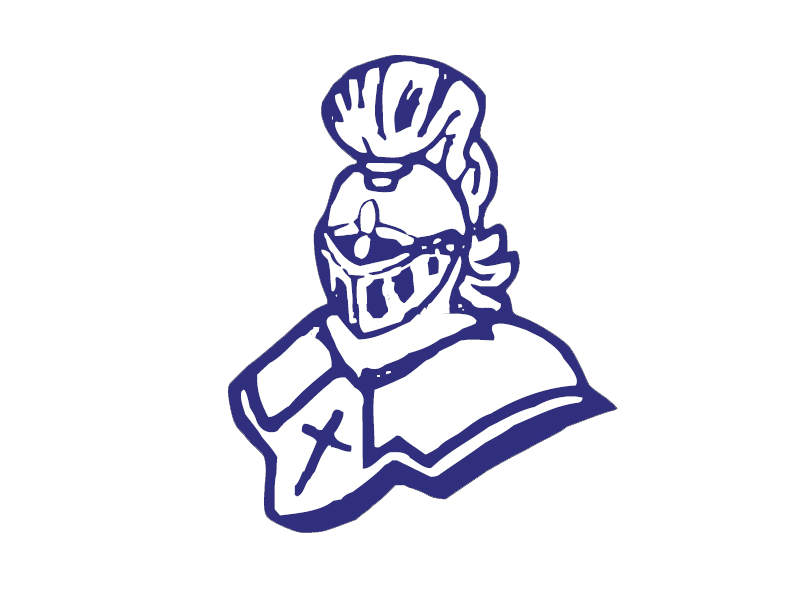 *Pocket Folders with Prongs (10)*Index Cards*Protractor*Clear Ruler*USB Drive*Ream of Copy Paper (2)*Highlighters (2-4)*Glue Bottle and/or Gluesticks*Scissors*Correction Tape/White Out*Hand Sanitizer*Box(es) of Tissues*Calculator: Texas Instruments (No Graphing Needed)